Building Block Template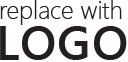 Building Block PropertyValueType:Cover PagesCategory: ReportName:Cover with LogoDescription:Insertion OptionsPageLanguages:Loc Comments: